Санкт-Петербургский политехнический университет Петра ВеликогоИнститут прикладной математики и механикиКафедра «Теоретическая механика»КУРСОВая работаКомпьютерное моделирование системы «Хищник-жертва» с использованием клеточного автоматапо дисциплине «Математическое моделирование»Выполнилстудент гр.13632/2	<подпись>	Ф. И. КондратенкоРуководитель	 	<подпись>	«___» __________ 2019 г.Санкт-Петербург2019СОДЕРЖАНИЕВВЕДЕНИЕПопытки моделирования и динамического описания биологических систем имеют давнюю историю. Первые математические модели были предложены еще в 1798 году Т. Мальтусом. Наиболее точной моделью, воспроизводящую поведение системы «хищник-жертва», является модель Лотки-Вольтерра, которая была предложена в конце 20-х годов XX века независимо друг от друга А. Лотки и В. Вольтеррой. Данная модель получила экспериментальное подтверждение в 1934 году благодаря исследованиям Ф. Гаузе и его соавторов.Следующий прорыв в биологическом моделировании был сделан в 1972 году Колмогоровым. Именно тогда была детально рассмотрена система «хищник-жертва», названы условия возникновения в ней колебаний без каких-либо внешних периодических воздействий.Из детального анализа ныне существующих моделей следуют заключения:Все упомянутые модели являются детерминированными, в то время как большинство биологических систем есть стохастические системы;Указанные модели представляют собой объекты ссосредоточенными параметрами, что не позволяет использовать их для изучения распределений плотностей популяций биологических видов по территории; данное обстоятельство не позволяет проводить исследования волн численности, миграций по территории и т. Д.На основании вышеизложенного, основной целью работы было выбрано создание стохастической модели, позволяющей моделировать распределение плотностей популяций;1. МАТЕМАТИЧЕСКАЯ МОДЕЛЬ1.1 Основные допущенияПри моделировании системы «хищник-жертва» с помощью клеточного автомата были сделаны следующие допущения:Единица времени в модели – итерация;Поле представляет собой прямоугольник, разделенный на ячейки. Количество ячеек поля задается перед началом моделирования;Поле ограниченно, т.е. никакая особь не может покинуть его пределы;Каждая ячейка имеет три состояния: «пусто», «в ячейке хищник», «в ячейке жертва»;Жертвы не нуждаются в пище.1.2 Входные данныеПеред началом моделирования задаются следующие данные:Период голодного существования хищников – количество итераций, которое хищник может перенести без уничтожения жертвы. Если число итерация, прошедших с момента последнего уничтожения жертвы больше, чем период голодного существования, то хищник умирает;Период размножения хищников – количество итераций между двумя размножениями хищника;Период размножения жертв;Время голодного существования – количество итераций, которое хищник может прожить без уничтожения жертвы.Количество жертв и количество хищников1.3 Основные правила:Для размножения необходимы либо два хищника в соседних ячейках, либо две жертвы;Хищник обладает радиусом зрения 15 клеток;Жертва обладает радиусом зрения две клетки;Хищник выбирает в радиусе зрения близлежащую жертву и стремится к ней. Если на одинаковом расстоянии есть несколько жертв, случайным образом выбирается любая из них. Если в поле зрения жертв нет, то хищник движется случайным образом;Жертва в радиусе зрения определяет ближайшего хищника и пытается от нее уйти. Если хищников не видно, то жертва двигается случайным образом;Если хищник не уничтожает жертву на протяжении нескольких итераций, то он погибает.2. Результаты моделированияФазовые портреты популяции, подтверждающие стохастичность системы, так как получены при одинаковых исходных данных: 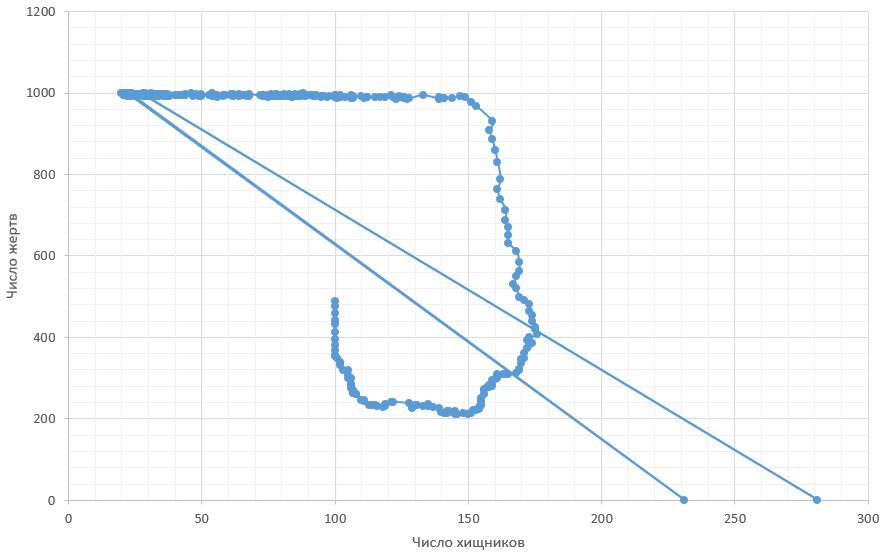 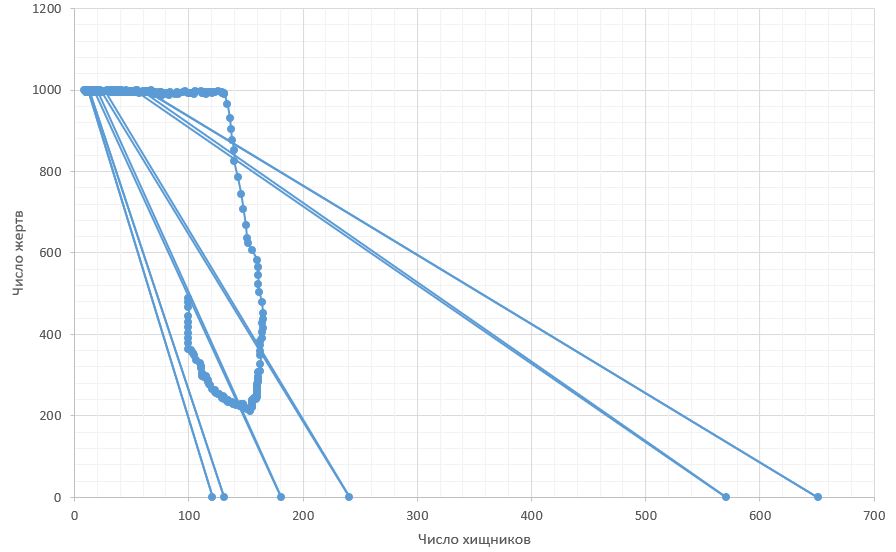 ЗАКЛЮЧЕНИЕТаким образом, в данной работе:предложена стохастическая модель взаимодействий в системе «хищник–жертва» на основе клеточного автомата;модель реализована в виде программы-симулятора на языке JS.СПИСОК ЛИТЕРАТУРЫКомпьютерное моделирование системы «Хищник – жертва» с использованием клеточных автоматов,  А.А. Арзамасцев, Е.Н. Альбицкая, Д.В. Слетков, «Вестник ТГУ», т. 12, вып. 2, 2007 г.Введение. . . . . . . . . . . . . . . . . . . . . . . . . . . . . . . . . . . . . . . . . . . . . . . . . . . . 31. Математическая модель . . . . . . . . . . . . . . . . . . . . . . . . . . . . . . . . . . . . . 31.1. Основные допущения. . . . . . . . . . . . . . . . . . . . . . . . . . . . . . . . . . . . . . 31.2. Входные данные . . . . . . . . . . . . . . . . . . . . . . . . . . . . . . . . . . . . . . . . . . 31.3. Основные правила. . . . . . . . . . . . . . . . . . . . . . . . . . . . . . . . . . . . . . . . .42. Результаты моделирования. . . . . . . . . . . . . . . . . . . . . . . . . . . . . . . . . . . 4Заключение. . . . . . . . . . . . . . . . . . . . . . . . . . . . . . . . . . . . . . . . . . . . . . . . . . 5Список литературы . . . . . . . . . . . . . . . . . . . . . . . . . . . . . . . . . . . . . . . . . . . 6